INDICAÇÃO Nº 4257/2016“Sugere ao Poder Executivo Municipal o conserto da guia, sarjeta e calçada, localizada na Rua Camaiuras, 448, no Bairro Jardim Santa Rita de Cássia, no município de Santa Barbara d’Oeste.”Excelentíssimo Senhor Prefeito Municipal, Nos termos do Art. 108 do Regimento Interno desta Casa de Leis, dirijo-me a Vossa Excelência para sugerir que, por intermédio do Setor competente, providencie o conserto da guia, sarjeta e calçada, localizada na Rua Camaiuras, 448, no Bairro Jardim Santa Rita de Cássia, no município de Santa Barbara d’Oeste.”Justificativa: Atendendo a solicitação de munícipes e moradores da referida rua solicitando providência quanto ao conserto da guia, sarjeta e calçada, que se encontram quebrada devido à retirada de uma árvore.Portanto solicito com URGÊNCIA o serviço supracitado.Plenário “Dr. Tancredo Neves”, em 26 de Julho de 2016.Ducimar de Jesus Cardoso“Kadu Garçom”-Vereador-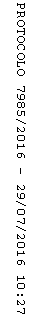 